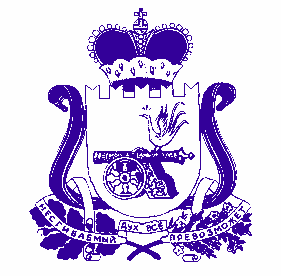 АДМИНИСТРАЦИЯ БУЛГАКОВСКОГО СЕЛЬСКОГО ПОСЕЛЕНИЯДУХОВЩИНСКОГО РАЙОНА СМОЛЕНСКОЙ ОБЛАСТИ РАСПОРЯЖЕНИЕот  01.10. 2019 года              № 28 -рВ целях предупреждения возникновения пожаров на территории муниципального образования Булгаковского сельского поселения Духовщинского района Смоленской области, уменьшения их последствий и своевременной организации тушения пожаров:1. Утвердить План противопожарных мероприятий по подготовке населенных пунктов, организаций и учреждений Булгаковского сельского поселения к работе на осенне-зимний период 2019-2020 года (план прилагается).         2. Контроль за исполнением настоящего распоряжения оставляю за собой.Глава муниципального образованияБулгаковского сельского поселения	Духовщинского района Смоленской области	           Т.И. Сазанкова                                                                                                  УТВЕРЖДЕНраспоряжением  Администрации                                                                            Булгаковского сельского поселенияДуховщинского района Смоленской области от 01.10.2019 г.  № 28-рП Л А Нпротивопожарных  мероприятий  по подготовке населенных пунктов,организаций и учреждений Булгаковского сельского поселения к работев осенне-зимний период 2019-2020 годаО мерах по обеспечению пожарной безопасности на территории муниципального образования Булгаковского сельского поселения Духовщинского района Смоленской области в осенне-зимний период 2019-2020 года № п/пНаименование     мероприятийДата проведенияОтветственные1.Повысить требовательность к соблюдению руководителями организаций, расположенных на территории сельского поселения правил пожарной безопасностипостоянноГлава муниципального образования2.Провести разъяснительную работу среди населения по соблюдению правил пожарной безопасностиоктябрь2019 годаСт. инспекторСт.менеджер3.Обеспечить приведение в исправное  состояние    источников противопожарного водоснабжения (пожарные гидранты, водоемы, водонапорные башни) в населенных пунктахвесь периодГлава  муниципального образования4.Обозначить проезды к наружным источникам водоснабжениявесь периодГлава  муниципального образования Ст. инспектор5.Содержать в надлежащем состоянии дороги и подъездные пути к  источникам водоснабжения, подступы к пожарному инвентарювесь периодГлава муниципального образованияСт. инспектор  6.Содержать свободными пути эвакуации из общественных зданий и помещений постоянноГлава муниципального образования Руководители организаций7.Организовать ремонт и очистку дымоходов печного отопления в  учреждениях расположенных на территории поселениядо  31.10.2019 г.Глава муниципального образования Руководители организаций8.Своевременно выполнять противопожарные мероприятия, предложения  госпожнадзоравесь периодГлава муниципального образованияСт.инспектор 9.Провести  месячник пожарной безопасностиоктябрь  2019г.Глава муниципального образования10.Проверить исправность электропроводки в зданиях администрации  октябрь  2019г.Глава муниципального образования11.Очистить подвальные и чердачные помещения  от мусора  и др. горючих материалов, обеспечивающих доступ посторонних лиц  до 31.10.2019 г.Глава муниципального образованияСт. инспектор Руководители организаций12.Принять меры к утеплению водоисточников до наступления заморозковдо 31.10.2019 г.Глава муниципального образованияРуководители организаций13.Организовать очистку жилых и хозяйственных построек от сухой травы, сгораемого мусора, провести освежение минерализованных полосапрель 2020 годаГлава муниципального образованияРуководители организаций